МЕСТНАЯ АДМИНИСТРАЦИЯ СЕЛЬСКОГО ПОСЕЛЕНИЯ ЕРОККО ЛЕСКЕНСКОГО                                МУНИЦИПАЛЬНОГО РАЙОНА КАБАРДИНО-БАЛКАРСКОЙ РЕСПУБЛИКИПОСТАНОВЛЕНИЕ №4 УНАФЭ №4 БЕГИМ №4 22.03.2023г.                                                                                       с.п.ЕроккоОб утверждении муниципальной программы «Профилактика правонарушений в сельском поселении ЕроккоЛескенского муниципального района на 2023-2025 годы»Руководствуясь Федеральным законом от 06 октября 2003 года № 131-ФЗ «Об общих принципах организации местного самоуправления в Российской Федерации», с целью обеспечения безопасности на территории сельского поселения Ерокко Лескенского муниципального района, на основании Устава сельского поселения Ерокко Лескенского муниципального района постановляю:1. Утвердить муниципальную программу «Профилактика правонарушений в сельском поселении Ерокко Лескенского муниципального района на 2023-2025 годы».2. Разместить настоящее постановление на официальном сайте сельского поселения Ерокко в сети Интернет.3. Контроль за выполнением настоящего постановления оставляю за собой.Глава местной администрации сельского поселения Ерокко                                                  А.А.БекалдиевПАСПОРТмуниципальной программы «Профилактика правонарушений в сельском поселении Ерокко Лескенского муниципального района на 2023-2025 годы»Анализ исходного состояния проблемы,подлежащей решению на программной основеПравовую основу комплексной программы профилактики правонарушений в сельском поселении Ерокко Лескенского муниципального района на 2023 – 2025 годы (далее - Программа) составляют Конституция Российской Федерации, Федеральные законы, Указы Президента Российской Федерации, Уголовный кодекс Российской Федерации, Кодекс Российской Федерации об административных правонарушениях, иные федеральные нормативные правовые акты, а также принимаемые в соответствии с ними нормативные правовые акты государственных органов.Профилактика правонарушений остается одним из главных инструментов противодействия преступности. Наиболее уязвимое направление - это профилактика правонарушений и преступности среди несовершеннолетних.С целью предупреждения молодежной преступности в учебном заведении поселения проводились лекции, беседы по правовой и антинаркотической тематике. В предстоящий период основной задачей всех субъектов профилактики правонарушений остается контроль за под учетной категорией несовершеннолетних, привлечение всех структур и ведомств для профилактической работы с ними, недопущение повторной преступности, принятие мер по исправлению детей и подростков, и снятия их с учета.В общем, характер преступности обусловлен в основном социальной нестабильностью во многих семьях, отсутствием материальных средств и возможностью трудоустроиться, асоциальный и порой паразитический образ жизни некоторых граждан, пьянство, наркомания и т.д.Все эти факты указывают на необходимость координации деятельности всех субъектов профилактики правонарушений в сельском поселении Ерокко Лескенского муниципального района, принятие муниципальной программы профилактики правонарушений в сельском поселении Ерокко Лескенского муниципального района на 2023-2025 г.г., что повлечет за собой снижение количества правонарушений, улучшит взаимодействие органов системы профилактики правонарушений.2. Цели и задачи Программы2.1. Целью Программы являются:- комплексное решение проблемы профилактики правонарушений;- обеспечение безопасности жителей сельского поселения Ерокко Лескенского муниципального района;- профилактика правонарушений на территории сельского поселения Ерокко Лескенского муниципального района;- предупреждение безнадзорности и беспризорности среди несовершеннолетних;- выявление и устранение причин и условий, способствующих совершению правонарушений;- координация деятельности органов и учреждений системы профилактики правонарушений;- снижение уровня преступности на территории сельского поселения Ерокко Лескенского муниципального района;- проведение мероприятий по противодействию экстремизма.2.2. Задачами программы являются:- воссоздание системы социальной профилактики правонарушений, направленной прежде всего на активизацию борьбы с пьянством, алкоголизмом, наркоманией; преступностью, безнадзорностью, беспризорностью несовершеннолетних, незаконной миграцией и рессоциализацию лиц, освободившихся из мест лишения свободы;- вовлечение в предупреждение правонарушений представителей предприятий, учреждений, организаций всех форм собственности, а также общественных организаций;- снижение «правового нигилизма» населения, создание системы стимулов для ведения законопослушного образа жизни;- повышение оперативности реагирования на заявления и сообщения о правонарушении за счет наращивания сил правопорядка и технических средств контроля за ситуацией в общественных местах;- оптимизация работы по предупреждению и профилактике правонарушений, совершаемых на улицах и в общественных местах.3. Перечень мероприятий и работ по реализации Программы4. Координация программных мероприятий4.1. Координация деятельности субъектов профилактики правонарушений, а также выполнения программных мероприятий возлагается на администрацию Николаевского сельского поселения Успенского района.4.2. К полномочиям администрации относятся:-  проведение комплексного анализа состояния профилактики правонарушений на территории Николаевского сельского поселения Успенского района с последующей выработкой рекомендаций субъектам профилактики;- разработка проектов муниципальных программ по профилактике правонарушений, контроль за их выполнением;- предоставление совету депутатов Николаевского сельского поселения Успенского района информации о состоянии профилактической деятельности;- координация деятельности субъектов профилактики по:а) предупреждению правонарушений;б) подготовке проектов нормативных правовых актов в сфере профилактики правонарушений;в) укреплению взаимодействия и налаживанию тесного сотрудничества с населением, средствами массовой информации.5. Оценка эффективности реализации программных мероприятийРеализация Программы позволит:- повысить эффективность системы социальной профилактики правонарушений, привлечь к организации деятельности по предупреждению правонарушений организации всех форм собственности (по согласованию), а также общественные организации (по согласованию);- обеспечить нормативное правовое регулирование профилактики правонарушений;- улучшить информационное обеспечение деятельности муниципальных органов и общественных организаций по обеспечению охраны общественного порядка на территории Николаевского сельского поселения Успенского района;- оздоровить обстановку на улицах и в общественных местах;- улучшить профилактику правонарушений среди несовершеннолетних и молодежи;- повысить уровень доверия населения к правоохранительным органам.6. Организация, формы и методы управления ПрограммойКонтроль за исполнением Программы осуществляет глава сельского поселения Ерокко Лескенского муниципального района. Глава местной администрации сельского поселения Ерокко                                                  А.А.БекалдиевПриложение 1к муниципальной программеПлан мероприятий муниципальной программы«Профилактика правонарушений в сельском поселении Ерокко Лескенского муниципального района на 2023 – 2025 годы»
Приложение 2к муниципальной программеПрогнозные значения показателей (индикаторов) реализации муниципальной программы«Профилактика правонарушений в сельском поселении Ерокко Лескенского муниципального района на 2023 – 2025 годы»КЪЭБЭРДЭЙ-БАЛЪКЪЭР РЕСПУБЛИКЭМ И ЛЭСКЭН МУНИЦИПАЛЬНЭ КУЕЙМ ЩЫЩ ЕРОКЪУЭ КЪУАЖЭМ И ЩIЫПIЭ АДМИНИСТРАЦЭКЪАБАРТЫ-МАЛКЪАР РЕСПУБЛИКАНЫ ЛЕСКЕН МУНИЦИПАЛЬНЫЙ РАЙОНУНУ ЕРОККО ЭЛ ПОСЕЛЕНИЯСЫНЫ ЖЕР-ЖЕРЛИ АДМИНИСТРАЦИЯСЫ361370, КБР, Лескенский муниципальный район,                                      с.п. Ерокко, ул. Масаева, 55  www.adm-erokko.ruтел./факс. 8(86639) 9-91-33e-mail: erokko@kbr.ruПриложение №1к постановлению местной администрациисельского поселения ЕроккоЛескенского муниципального района         от 22.03.2023 года № 4Полное НаименованиеМуниципальная программа «Профилактика правонарушений в сельском поселении Ерокко Лескенского муниципального района на 2023-2025 годы»Ответственный исполнитель муниципальной программыАдминистрация сельского поселения ЕроккоУчастники муниципальной программыАдминистрация сельского поселения Ерокко, МКОУ СОШ с.п.Ерокко им.А.Я.Масаева, Дом культуры с.п.Ерокко, библиотека с.п.ЕроккоЦели муниципальной программыРешение проблемы профилактики правонарушений, повышение безопасности жителей сельского поселения Ерокко, профилактика правонарушений на территории сельского поселения Ерокко, снижение уровня преступностиЗадачи муниципальной программы- комплексное решение проблемы профилактики правонарушений;- обеспечение безопасности жителей сельского поселения Ерокко;- профилактика правонарушений на территории сельского поселения Ерокко;- предупреждение безнадзорности и беспризорности среди несовершеннолетних;- выявление и устранение причин и условий, способствующих совершению правонарушений;- координация деятельности органов и учреждений системы профилактики правонарушений;- снижение уровня преступности на территории сельского поселения Ерокко;- профилактика проявлений экстремизма и терроризма.Этапы и сроки реализации муниципальной программы2023-2025 годыОбъемы бюджетных ассигнований муниципальной программыНе предусмотреноОжидаемые результаты реализации муниципальной программыПрофилактика правонарушений в сельском поселении Ерокко Лескенского муниципального района, снижение уровня преступности на территории  сельского поселения Ерокко Лескенского муниципального района, снижение количества лиц употребляющих алкогольные и наркотические вещества № п/пМероприятияОтветственные исполнителиСроки исполненияИсточники финансирования(тыс. руб.)1.Разработка и принятие программы профилактики правонарушений на территории сельского поселения Ерокко Лескенского муниципального района.Администрация сельского поселенияпервый квартал 2023 года-2.Обеспечение регулярного выступления руководящего состава администрации сельского поселения Ерокко Лескенского муниципального района, сотрудников ОВД перед населением сельского поселения Ерокко Лескенского муниципального района, в трудовых коллективах, по месту жительства о разъяснении состояния работы по профилактики преступлений и правонарушений и принимаемых мерах по обеспечению правопорядка, безопасности на улицах и в других общественных местах.Администрация сельского поселения2023-2025-3.При проведении публичных мероприятий привлекать членов добровольных народных дружин к охране общественного порядкаАдминистрация сельского поселения2023-2025-4.Проведение работы по профориентации выпускников образовательных учрежденийМКОУ СОШ с.п.Ерокко им.А.Я.Масаева 2023-20255.Обеспечение занятости детей из малообеспеченных семей в спортивных секциях образовательных учреждений, учреждениях культурыМКОУ СОШ с.п.Ерокко им.А.Я.Масаева, Дом культуры с.п.Ерокко, библиотека с.п.Ерокко2023-2025-6.Организовать создание и работу «Общественных советов по работе с семьями»Администрация сельского поселения2023-2025-7.Вовлекать несовершеннолетних, состоящих на учете в спортивные мероприятиясоревнования, фестивали и т.д.) во внеурочное и каникулярное времяАдминистрация сельского поселения Ерокко Лескенского муниципального района, МКОУ СОШ с.п.Ерокко им.А.Я.Масаева, Дом культуры с.п.Ерокко, библиотека с.п.Ерокко2023-2025-8.Организовать проведение мероприятий для обучающихся в образовательном учреждении о профилактике и борьбе с незаконным оборотом и употреблением наркотиков, пьянством, алкоголизмом, терроризмом и экстремизмом, изготовление наглядной агитации о профилактике и борьбе с незаконным оборотом и употреблением наркотиков, пьянством,  алкоголизмомАдминистрация сельского поселения Ерокко Лескенского муниципального района, МКОУ СОШ с.п.Ерокко им.А.Я.Масаева, Дом культуры с.п.Ерокко, библиотека с.п.Ерокко 2023-2025-9.Проведение «Антинаркотических акций», конкурсов рисунков, фотографий среди несовершеннолетнихАдминистрация сельского поселения Ерокко Лескенского муниципального района, МКОУ СОШ с.п.Ерокко им.А.Я.Масаева, Дом культуры с.п.Ерокко, библиотека с.п.Ерокко 2023-2025-10.Информировать граждан о способах и средствах правомерной защиты от преступных посягательств, действиях при обнаружении подозрительных предметов, угрозе терроризма, путем проведения соответствующей разъяснительной работы при проведении сходов, митингов, собранийАдминистрация сельского поселения Ерокко Лескенского муниципального района2023-2025-11.Проведение рейдов, обследований домашних условий неблагополучных семей совместно с представителями КДНКДН, администрация сельского поселения2023-2025-12.Информационное просвещение населения путём организации в СМИ постоянных тематических рубрик, ориентированных на укреплениесемейных ценностей и традиций,привлечение общественного мнения к проблемам современной семьи, популяризации положительных форм семейного воспитания, формирование сознательного отношения к воспитанию детейВсе органы и учреждения системы профилактики безнадзорности и правонарушений несовершеннолетних2023-2025-Наименование объекта, мероприятияСрок финансированияПланируемые объемы финансирования (тыс. рублей в действующих ценах года реализации мероприятия)Планируемые объемы финансирования (тыс. рублей в действующих ценах года реализации мероприятия)Планируемые объемы финансирования (тыс. рублей в действующих ценах года реализации мероприятия)Планируемые объемы финансирования (тыс. рублей в действующих ценах года реализации мероприятия)Планируемые объемы финансирования (тыс. рублей в действующих ценах года реализации мероприятия)Индикаторы реализации (целевые задания)Главный распорядитель бюджетных средствРаспорядитель (получатель)бюджетных средствИсполнители мероприятийНаименование объекта, мероприятияСрок финансированиявсегов том числев том числев том числев том числеИндикаторы реализации (целевые задания)Главный распорядитель бюджетных средствРаспорядитель (получатель)бюджетных средствИсполнители мероприятийНаименование объекта, мероприятияСрок финансированиявсегоместный бюджетобластной бюджетфедеральный бюджетпрочие источникиИндикаторы реализации (целевые задания)Главный распорядитель бюджетных средствРаспорядитель (получатель)бюджетных средствИсполнители мероприятий12345678910Основное мероприятие «Организационно-методическое обеспечение профилактики правонарушений»Основное мероприятие «Организационно-методическое обеспечение профилактики правонарушений»Основное мероприятие «Организационно-методическое обеспечение профилактики правонарушений»Основное мероприятие «Организационно-методическое обеспечение профилактики правонарушений»Основное мероприятие «Организационно-методическое обеспечение профилактики правонарушений»Основное мероприятие «Организационно-методическое обеспечение профилактики правонарушений»Основное мероприятие «Организационно-методическое обеспечение профилактики правонарушений»Основное мероприятие «Организационно-методическое обеспечение профилактики правонарушений»Основное мероприятие «Организационно-методическое обеспечение профилактики правонарушений»Основное мероприятие «Организационно-методическое обеспечение профилактики правонарушений»Основное мероприятие «Организационно-методическое обеспечение профилактики правонарушений»Участие в обучающих семинарах, лекциях по профилактике правонарушений20230,0 руб.Администрация сельского поселения Ерокко Администрация сельского поселения ЕроккоУчастие в обучающих семинарах, лекциях по профилактике правонарушений20240,0 руб.Администрация сельского поселения Ерокко Администрация сельского поселения ЕроккоУчастие в обучающих семинарах, лекциях по профилактике правонарушений20250,0 руб.Администрация сельского поселения Ерокко Администрация сельского поселения ЕроккоОсновное мероприятие «Развитие  информирования населения о деятельности добровольных народных дружин»Основное мероприятие «Развитие  информирования населения о деятельности добровольных народных дружин»Основное мероприятие «Развитие  информирования населения о деятельности добровольных народных дружин»Основное мероприятие «Развитие  информирования населения о деятельности добровольных народных дружин»Основное мероприятие «Развитие  информирования населения о деятельности добровольных народных дружин»Основное мероприятие «Развитие  информирования населения о деятельности добровольных народных дружин»Основное мероприятие «Развитие  информирования населения о деятельности добровольных народных дружин»Основное мероприятие «Развитие  информирования населения о деятельности добровольных народных дружин»Основное мероприятие «Развитие  информирования населения о деятельности добровольных народных дружин»Основное мероприятие «Развитие  информирования населения о деятельности добровольных народных дружин»Основное мероприятие «Развитие  информирования населения о деятельности добровольных народных дружин»Создание тематических стендов для привлечения внимания населения к деятельности добровольных народных дружин20230,0 руб.Создание тематических стендов для привлечения внимания населения к деятельности добровольных народных дружин20240,0 руб.Создание тематических стендов для привлечения внимания населения к деятельности добровольных народных дружин20250,0 руб.Основное мероприятие «Работа с социально-незащищенными слоями населения»Основное мероприятие «Работа с социально-незащищенными слоями населения»Основное мероприятие «Работа с социально-незащищенными слоями населения»Основное мероприятие «Работа с социально-незащищенными слоями населения»Основное мероприятие «Работа с социально-незащищенными слоями населения»Основное мероприятие «Работа с социально-незащищенными слоями населения»Основное мероприятие «Работа с социально-незащищенными слоями населения»Основное мероприятие «Работа с социально-незащищенными слоями населения»Основное мероприятие «Работа с социально-незащищенными слоями населения»Основное мероприятие «Работа с социально-незащищенными слоями населения»Основное мероприятие «Работа с социально-незащищенными слоями населения»Участие в организации спортивных мероприятий, соревнований, фестивалей и т.д. для детей из малообеспеченных семей и несовершеннолетних, состоящих на учете в ОДН20230,0 руб.Участие в организации спортивных мероприятий, соревнований, фестивалей и т.д. для детей из малообеспеченных семей и несовершеннолетних, состоящих на учете в ОДН20240,0 руб.Участие в организации спортивных мероприятий, соревнований, фестивалей и т.д. для детей из малообеспеченных семей и несовершеннолетних, состоящих на учете в ОДН20250,0 руб.Основное мероприятие «Организация работы по первичной профилактике зависимостей среди молодежи»Основное мероприятие «Организация работы по первичной профилактике зависимостей среди молодежи»Основное мероприятие «Организация работы по первичной профилактике зависимостей среди молодежи»Основное мероприятие «Организация работы по первичной профилактике зависимостей среди молодежи»Основное мероприятие «Организация работы по первичной профилактике зависимостей среди молодежи»Основное мероприятие «Организация работы по первичной профилактике зависимостей среди молодежи»Основное мероприятие «Организация работы по первичной профилактике зависимостей среди молодежи»Основное мероприятие «Организация работы по первичной профилактике зависимостей среди молодежи»Основное мероприятие «Организация работы по первичной профилактике зависимостей среди молодежи»Основное мероприятие «Организация работы по первичной профилактике зависимостей среди молодежи»Основное мероприятие «Организация работы по первичной профилактике зависимостей среди молодежи»Участие в проведении мероприятий, приуроченных к Международному дню борьбы с наркоманией и наркобизнесом20230,0 руб.Участие в проведении мероприятий, приуроченных к Международному дню борьбы с наркоманией и наркобизнесом20240,0 руб.Участие в проведении мероприятий, приуроченных к Международному дню борьбы с наркоманией и наркобизнесом20250,0 руб.Проведение мероприятий по тематике здорового образа жизни20230,0 руб.Проведение мероприятий по тематике здорового образа жизни20240,0 руб.Проведение мероприятий по тематике здорового образа жизни20250,0 руб.ИТОГО ПО ПРОГРАММЕ0,00,0в том числе по годам реализации20230,00,0в том числе по годам реализации20240,00,0в том числе по годам реализации20250,00,0№Наименование показателяЕдиницы измеренияЗначение показателейЗначение показателейЗначение показателей№Наименование показателяЕдиницы измерения2023 год – первый год2024 год2025 год- последний год реализации1.1Участие в обучающих семинарах, лекциях по профилактике правонарушенийЕд.2221.2Количество тематических стендов для привлечения внимания населения к деятельности добровольных народных дружинЕд.1111.3Участие в организации спортивных мероприятий, соревнований, фестивалей и т.д. для детей из малообеспеченных семей и несовершеннолетних, состоящих на учете Ед.2221.4Количество мероприятий, приуроченных к Международному дню борьбы с наркоманией и наркобизнесомЕд.1111.5Количество мероприятий по тематике здорового образа жизниЕд.111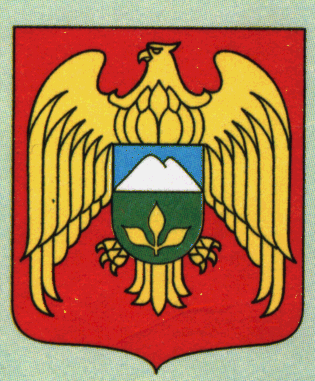 